Смета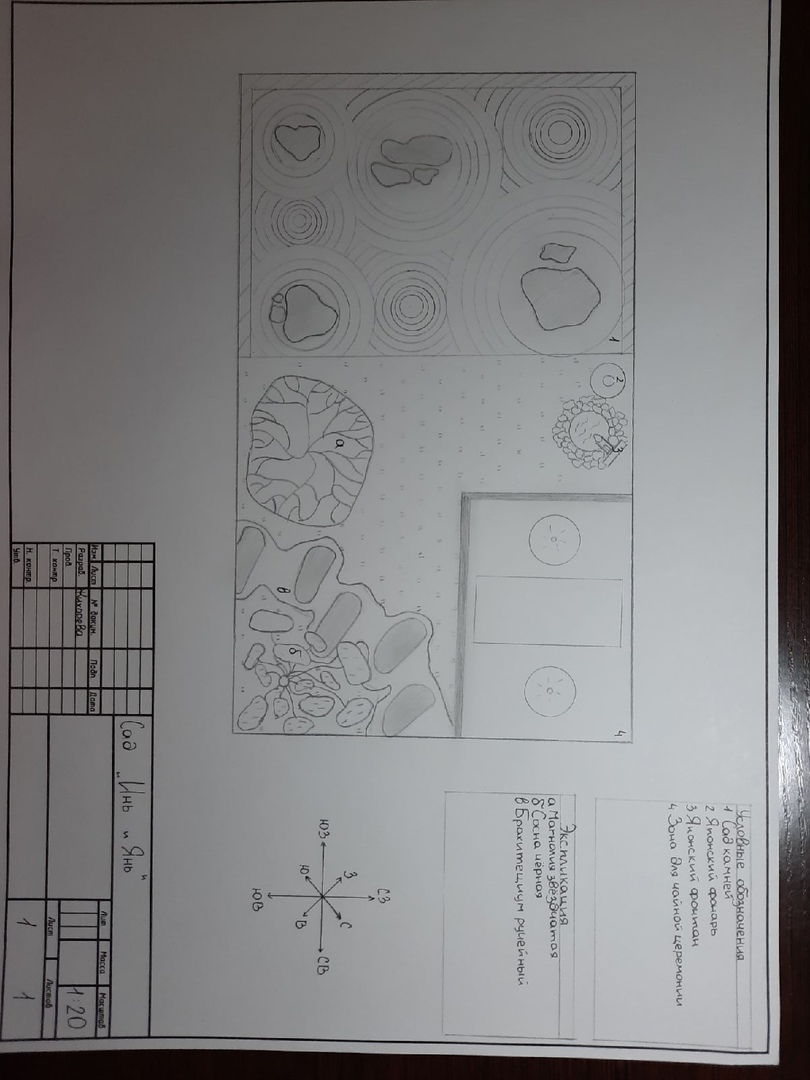 Сад «Арифметика в Японском стиле» 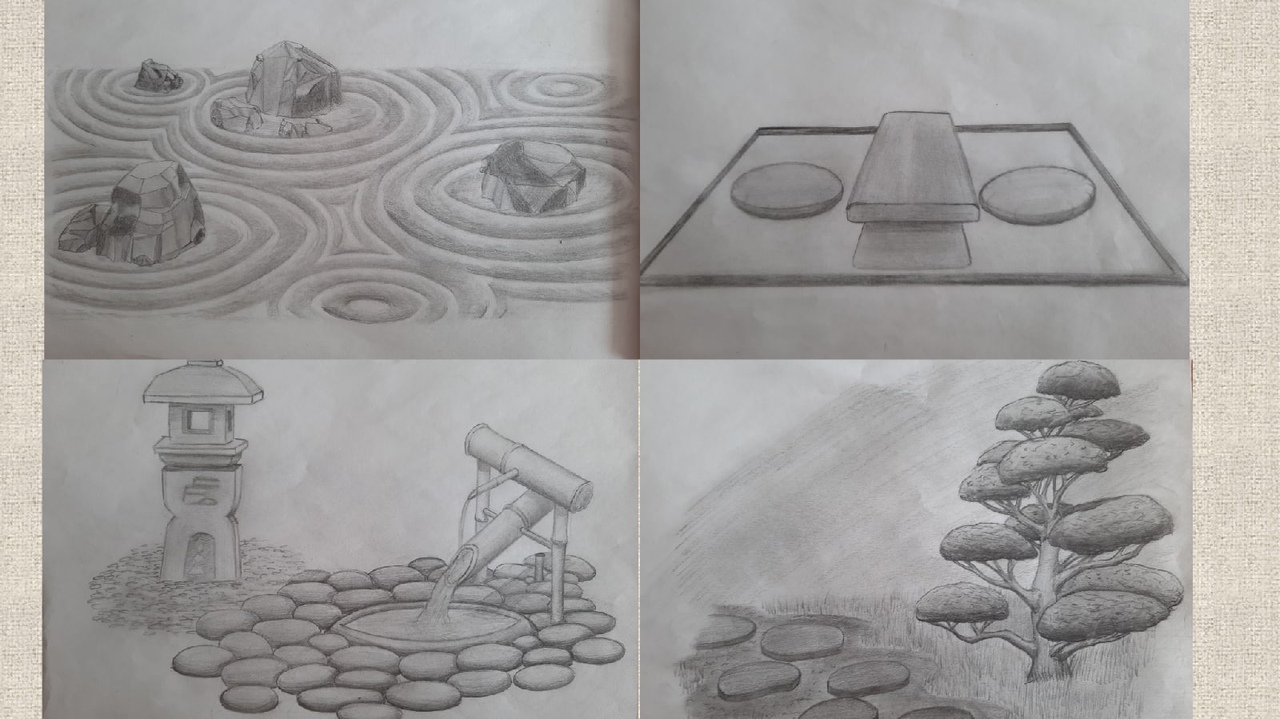 Коллаж растений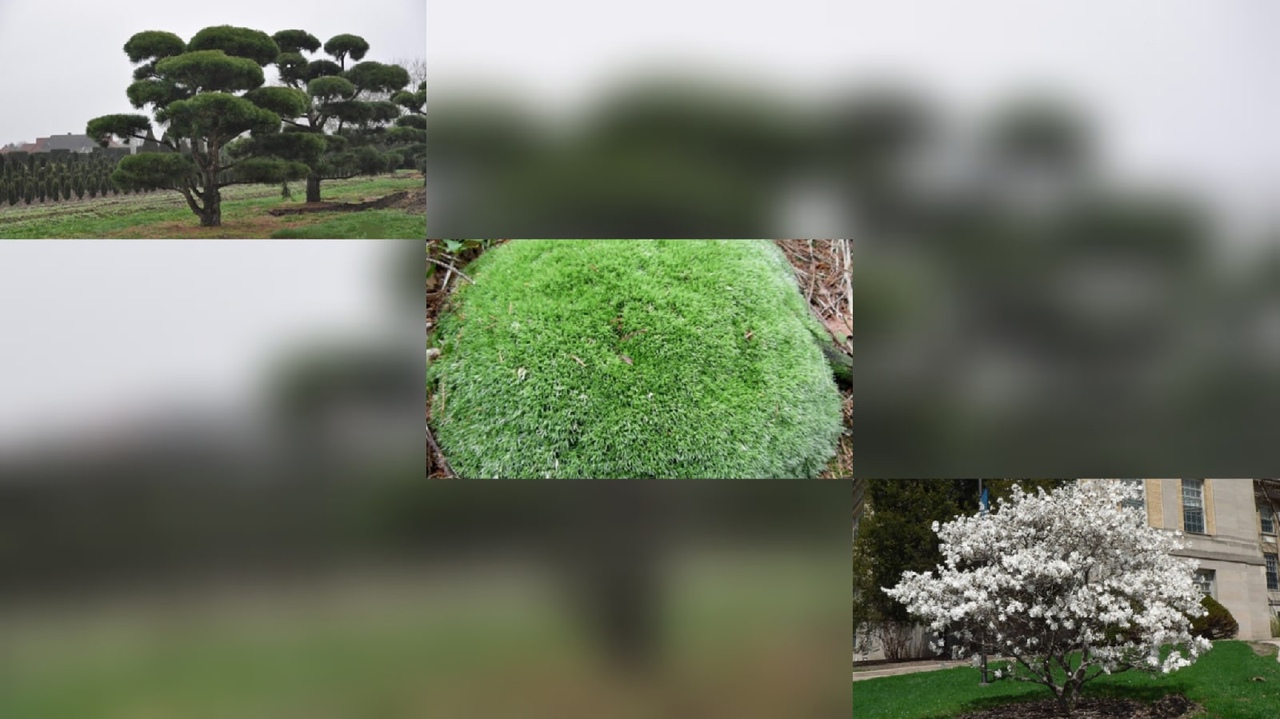 Описание концепции        Ити, Ни, Сон, Йон, Го, встречайте сад " Арифметика в японском стиле", где вы погрузитесь в себя и почувствуете свободу мысли, идеи и действий. Вас будет по всюду окружать арифметика : в камнях , в воде в деревьях.         Ведь всё состоит из линий и геометрических фигур, а как ни с Японским стилем можно связать арифметику, ведь это сплошная асимметрия всего, что вас окружает,  это  нечётное кол-во камней в саду, это обрезка деревьев, где каждая веточка не похожа на предыдущую, это вода, которая на своей водной глади создаёт  неповторимые рисунки         Ну и конечно суть сада состоит в том, что бы забыться в тишине, услышать пение воды и птиц, уловить тонкий аромат распускающихся цветов и погрузиться в себя с головой, забыться от проблем и отвергнуть весь остальной мир.№НоменклатураЕд. измеренияКол-воСтоимостьИтогПосадочный материалПосадочный материалПосадочный материалПосадочный материалПосадочный материалПосадочный материал1Сосна черная ГлобозаPinus nigra 'GlobosaШт.12400р 2400р2Магнолия звездчатая на штамбеMagnolia stellataШт.19000р9000р3Брахитециум ручейныйBrachythecium rivulareШт.30250р7500р4Рулонный ГазонКв.м.7235р1645рИтог:                                                                                                                                         20 545рИтог:                                                                                                                                         20 545рИтог:                                                                                                                                         20 545рИтог:                                                                                                                                         20 545рИтог:                                                                                                                                         20 545рИтог:                                                                                                                                         20 545рМатериал для дорожкиМатериал для дорожкиМатериал для дорожкиМатериал для дорожкиМатериал для дорожкиМатериал для дорожки1 Сланец узорчатый Шт.51100р5500рИтог:                                                                                                                                         5500рИтог:                                                                                                                                         5500рИтог:                                                                                                                                         5500рИтог:                                                                                                                                         5500рИтог:                                                                                                                                         5500рИтог:                                                                                                                                         5500рДекоративные элементыДекоративные элементыДекоративные элементыДекоративные элементыДекоративные элементыДекоративные элементы1Бамбуковый фонтанШт.16988р6988р2Японский фонарьШт.17590р7590р3Камни для садаШт.71700р11 900р4Песоктонна1,5600р900р5Речная галькакг3 600р1800рИтог:                                                                                                                                          29 178рИтог:                                                                                                                                          29 178рИтог:                                                                                                                                          29 178рИтог:                                                                                                                                          29 178рИтог:                                                                                                                                          29 178рИтог:                                                                                                                                          29 178рМебельМебельМебельМебельМебельМебель1ТатамиШт.14500р4500р2СтоликШт.13254р3254р3ПодушкиШт.2275р550рИтог:                                                                                                                                         8304рИтог:                                                                                                                                         8304рИтог:                                                                                                                                         8304рИтог:                                                                                                                                         8304рИтог:                                                                                                                                         8304рИтог:                                                                                                                                         8304рОбщая сумма:                                                                                                                          63 527рОбщая сумма:                                                                                                                          63 527рОбщая сумма:                                                                                                                          63 527рОбщая сумма:                                                                                                                          63 527рОбщая сумма:                                                                                                                          63 527рОбщая сумма:                                                                                                                          63 527р